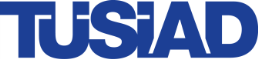 “Dijital Pazarın Odak Noktası e-Ticaret: Dünya’da Türkiye’nin Yeri, Mevcut Durum ve Geleceğe Yönelik Adımlar” RaporuTanıtım Toplantısı Programı 5 Haziran 2014Sabancı Center İstanbul09:30 - 10:00 		Hoşgeldiniz Kahvesi10:00 - 10:40 		Açılış KonuşmalarıEsin Güral ARGAT, TÜSİAD Bilgi Toplumu, Bilgi-İletişim Teknolojileri ve İnovasyon Komisyonu BaşkanıMuharrem YILMAZ, TÜSİAD Yönetim Kurulu BaşkanıLütfi ELVAN, Ulaştırma, Denizcilik ve Haberleşme Bakanı* Hayati YAZICI, Gümrük ve Ticaret Bakanı* 10:40 - 12:00		Türkiye’nin Dijital Gelecekle Buluşması: E-ticaret Oturum Başkanı: Erol BİLECİK, TÜSİAD Bilgi Teknolojileri ve Telekomünikasyon Çalışma Grubu BaşkanıRapor Sunumu: Sina AFRA, Yönetim Kurulu Başkanı & CEO, MarkafoniPanelistler:Bülent HİÇSÖNMEZ, Google Türkiye Ülke MüdürüBurak BÜYÜKDEMİR, eTohum Kurucusu		Soner CANKO, CEO,  BKM Av. Yasin BECENİ, Yönetici Ortak, BTS & Partners12:00 - 12.30   	Soru-Cevap12:30 – 13.00		İkram*Teyit beklenmektedir.